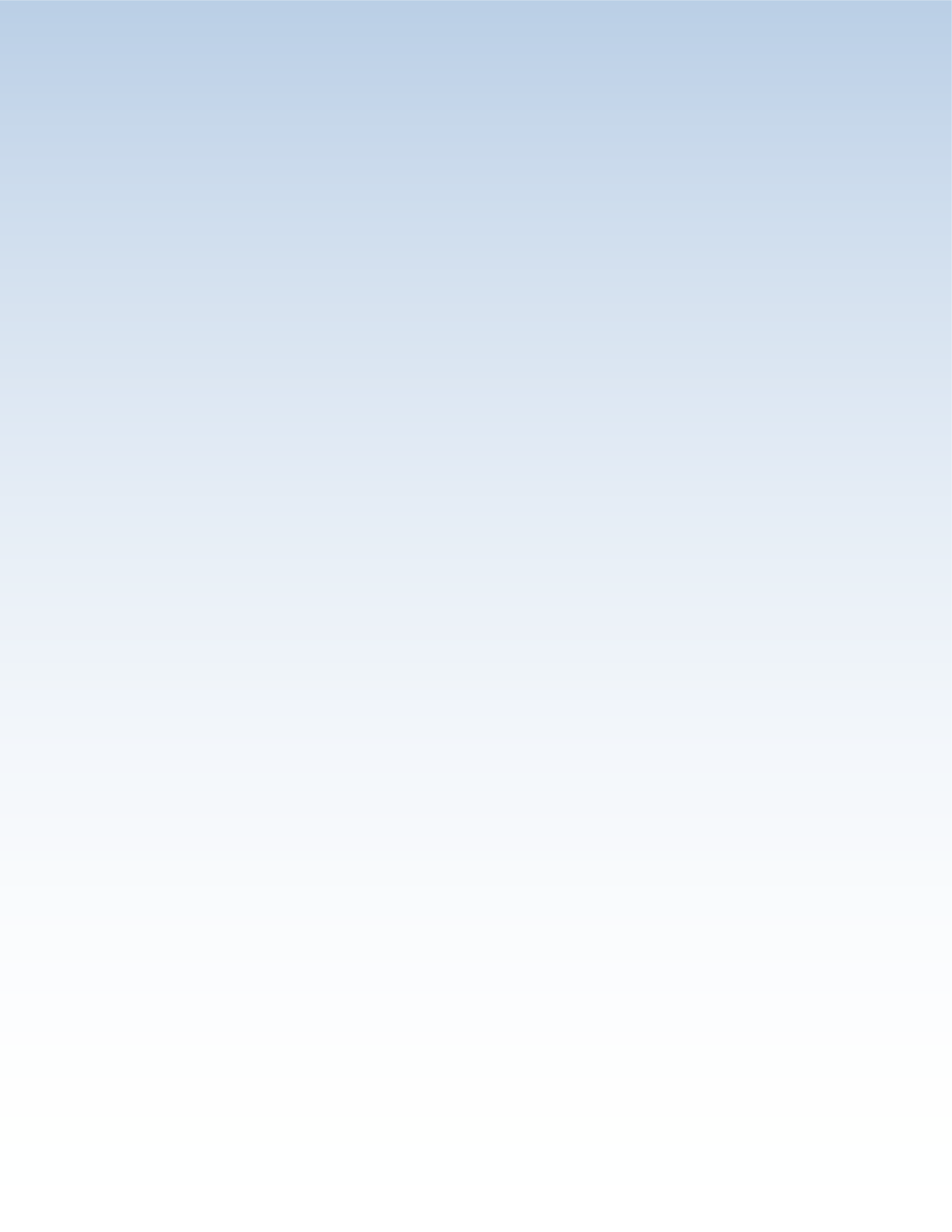 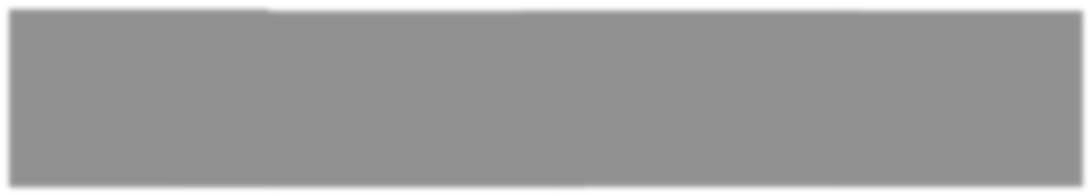 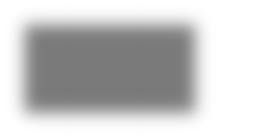 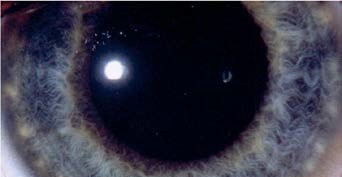 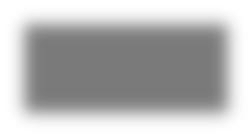 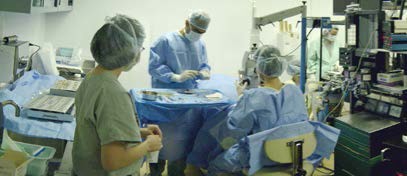 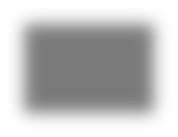 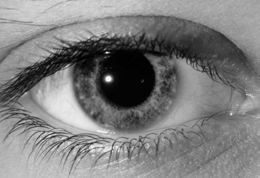 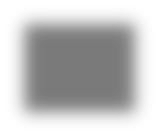 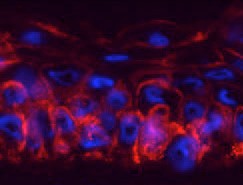 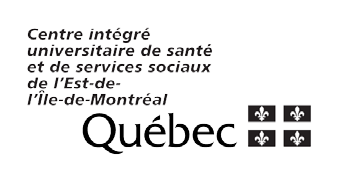 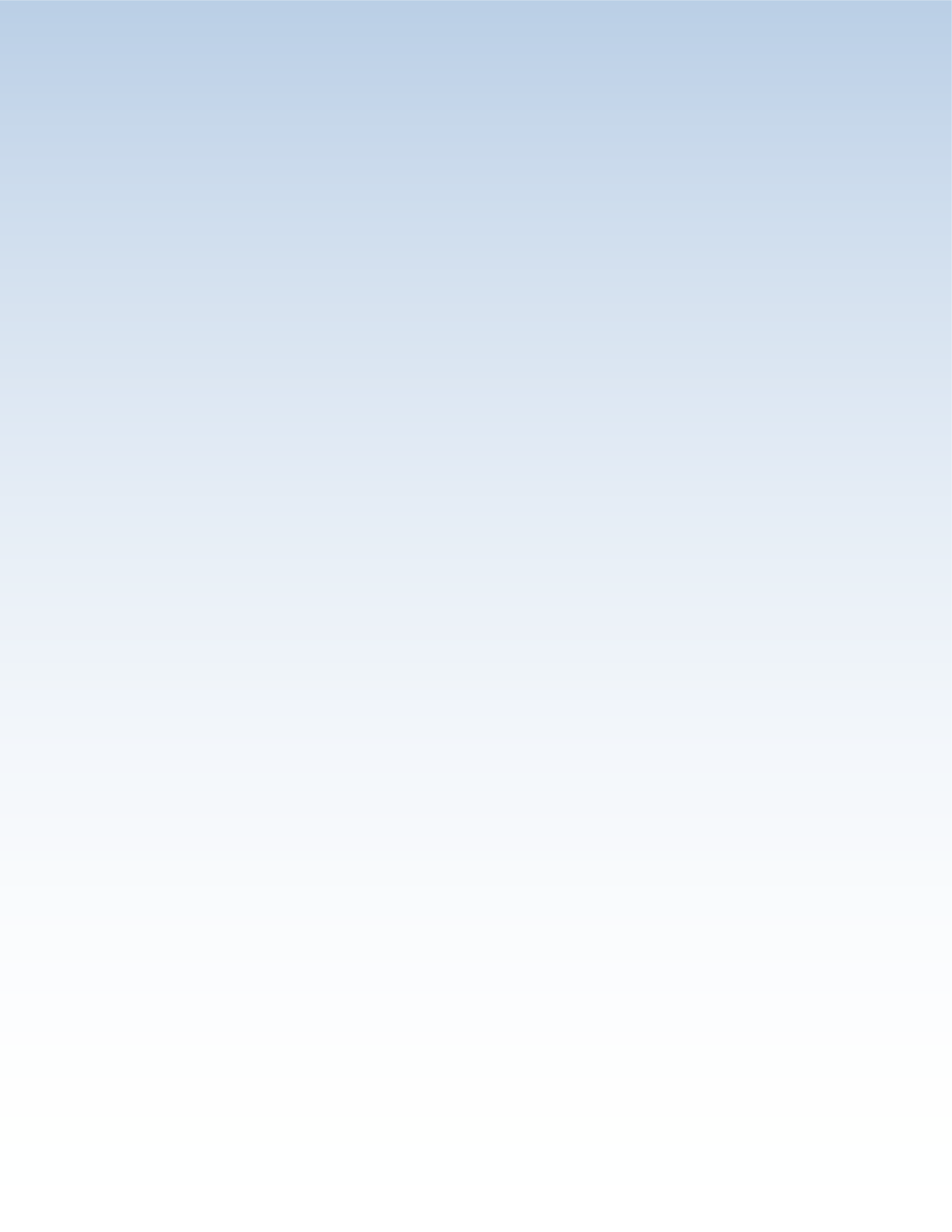 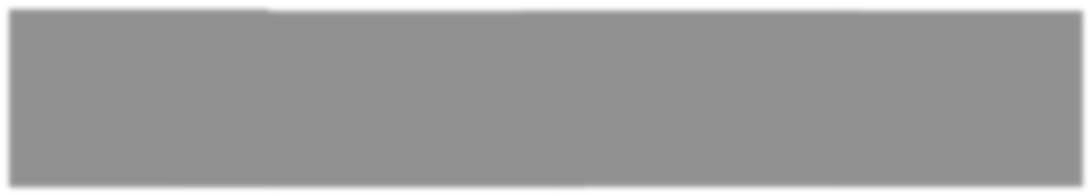 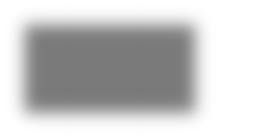 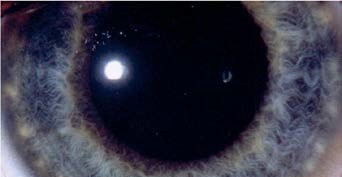 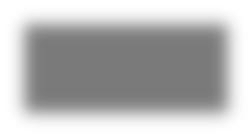 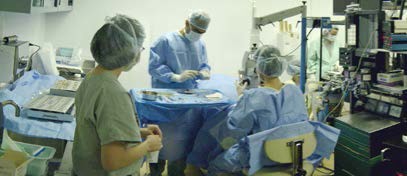 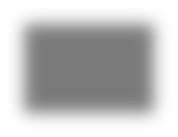 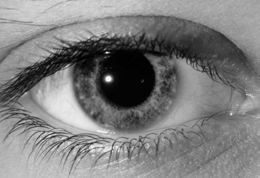 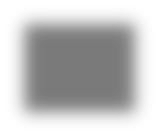 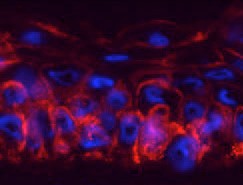 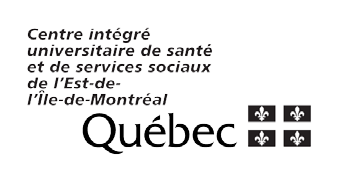 Technicien(ne) en santé animaleCentre de recherche de l’Hôpital Maisonneuve-RosemontNos travaux de recherche portent sur l'optimisation des résultats fonctionnels de la greffe de cornée grâce aux avancées technologiques de pointe dans les domaines du laser femtoseconde, du génie tissulaire et de l’ophtalmologie. Dans le cadre des projets en cours, nous aurons besoin d’un(e) assistant(e) de recherche.Description des tâchesAssistance et préparation de la salle de chirurgieNettoyage & stérilisation d’instruments délicatsGestion de la propreté du laboratoireMaintien d’inventaire de médicaments et consommablesExamens et soins pré et postopératoiresAssistance dans les divers projets de recherche fondamentale et préclinique Opportunité d’apprendre de nombreuses techniques en ophtalmologieFormation et expérience requiseDiplôme en santé animale ou l’équivalentExpérience en milieu clinique ou de recherche un atoutProfil recherchéHaut niveau d’organisation, autonomieMinutie, souci du travail bien faitIntéressé(e) par une expérience de travail au sein d'une équipe multidisciplinaireBonne connaissance en informatique (Word, Excel, PowerPoint)Poste disponibleTemps complet (35 heures/semaine)Remplacement d’un congé de maternité (contrat d'une durée d'un an)Date de début: dès maintenantSalaire selon qualificationsPersonne ressourceLes personnes intéressées doivent faire parvenir, avant le 1er juin 2019, leur curriculum vitae incluant une section décrivant leur expérience de travail en clinique ou en recherche et une lettre de motivation au bfv1.hmr@ssss.gouv.qc.ca